METHLICK SCHOOLWORD SEARCHANSWERS1)   METHLICK2)   MRS FRASER3)   MISS DEANS4)   MRS FLOCKTON5)   MR REID6)   OFFICE7)   MRS BLOOMFIELD, MRS TAYLOR8)   MS ROSSVOLL9)   PUPIL SUPPORT ASSISTANTS10) JANET11) MS REES12) NURSERY13) DINING HALL14) MRS TAYLOR15) MRS LUSHER16) SPANISH17) PRIMARY ONE, PRIMARY TWO, PRIMARY THREE, PRIMARY FOUR, PRIMARY FIVESIX, PRIMARY SIXSEVEN18) MR MUTCH19) MS MINTO20) MRS BLACK, MRS STILL, MRS WEBSTER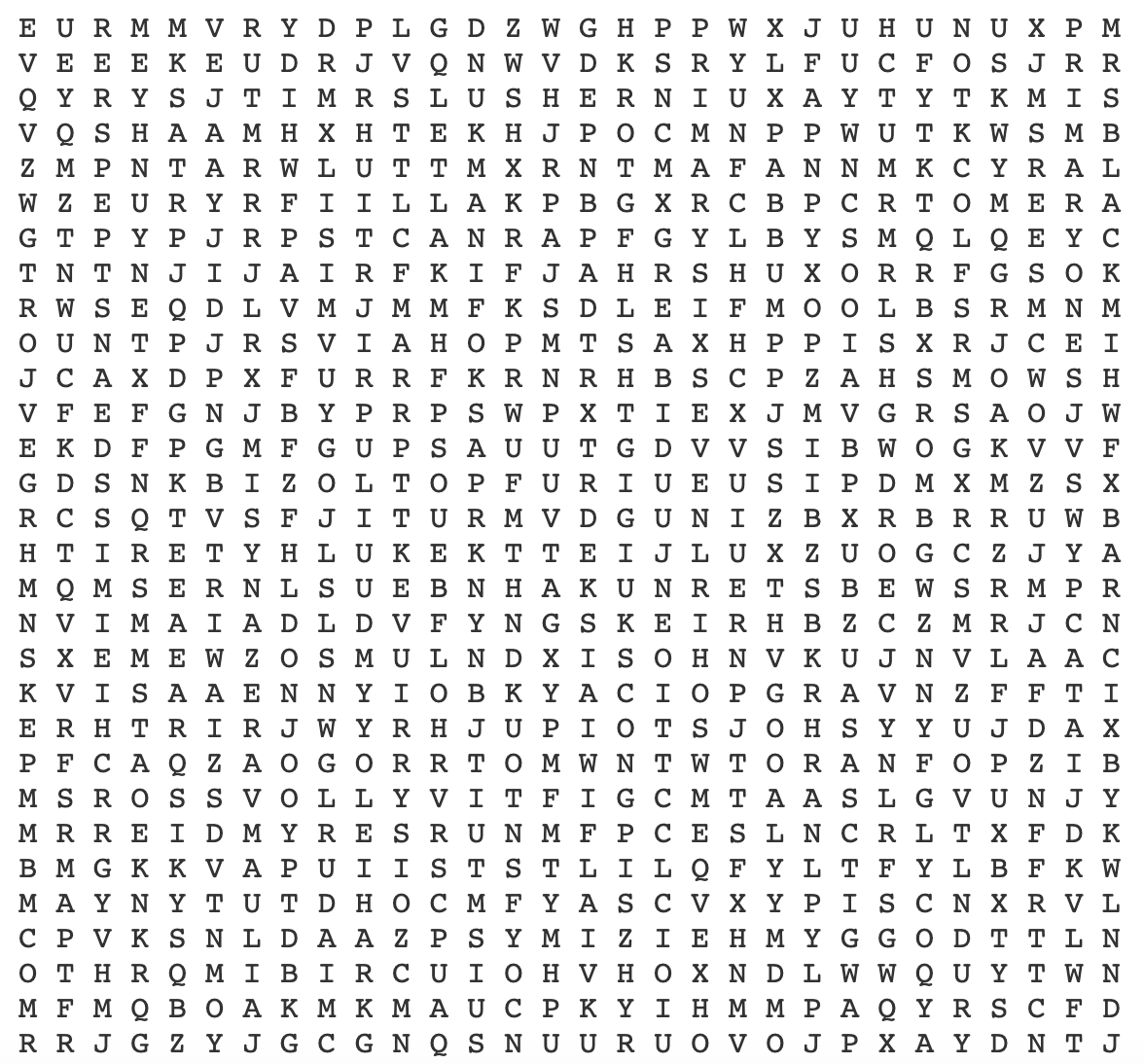 